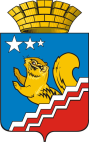 СВЕРДЛОВСКАЯ ОБЛАСТЬВОЛЧАНСКАЯ ГОРОДСКАЯ ДУМАШЕСТОЙ СОЗЫВДевятое заседание (внеочередное)РЕШЕНИЕ № 43г. Волчанск										    11.07.2018 г.О внесении изменений в Правила землепользования и застройкиВолчанского городского округа, утвержденные Решением Волчанской городской Думы от 23.08.2012 года № 147 «Об утверждении документа «Правила землепользования и застройки Волчанского городского округа»В соответствии со статьями 24, 33 Федерального закона от 29 декабря 2004 года № 190-ФЗ «Градостроительный кодекс Российской Федерации», статьей 28 Федерального закона от 06 октября 2003 года № 131-ФЗ «Об общих принципах организации местного самоуправления в Российской Федерации», Положением о порядке организации и проведения публичных слушаний в муниципальном образовании Волчанский городской округ, утвержденным Решением Волчанской городской Думы от 23.08.2012 года № 144 (в редакции Решения Волчанской городской Думы от 20.09.2012 года № 158), Уставом Волчанского городского округа, протоколом публичных слушаний от 06.07.2018 года № 8, с целью соблюдения права человека на благоприятные условия жизнедеятельности, прав и законных интересов правообладателей земельных участков и объектов капитального строительства,ВОЛЧАНСКАЯ ГОРОДСКАЯ ДУМА РЕШИЛА:1. С целью беспрепятственной постановки на государственный кадастровый учет земельных участков и объектов капитального строительства в установленном федеральным законодательством в порядке, внести следующие изменения в Правила землепользования и застройки Волчанского городского округа, утвержденные Решением Волчанской городской Думы от 23.08.2012 года № 147:1.1. Графические материалы «Карта градостроительного зонирования Волчанского городского округа применительно к г. Волчанску, М 1:5000» дополнить изменениями в части изменения части границы территориальной зоны защитной объектов транспортной инфраструктуры (индекс Т(З)) на территориальную зону водоотводящих объектов инженерной инфраструктуры (индекс И-2) с включением в основной вид разрешенного использования вида «канализационно-насосная станция» для формирования земельного участка общей площадью 188 кв.м под канализационно-насосную станцию.1.2.  Графические материалы «Карта градостроительного зонирования Волчанского городского округа применительно к г. Волчанску, М 1:5000» дополнить изменениями в части изменения части границы территориальной зоны защитной объектов транспортной инфраструктуры (индекс Т(З)) на территориальную зону общего пользования (индекс ЗОП)  для формирования земельного участка общей площадью 640 кв.м под дорогу.1.3. Графические материалы «Карта градостроительного зонирования Волчанского городского округа применительно к г. Волчанску, М 1:5000» дополнить изменениями в части изменения части границы территориальной зоны газообеспечивающих линейных объектов инженерной инфраструктуры (индекс И-4(1)) на территориальную зону общего пользования (индекс ЗОП)  для формирования земельного участка общей площадью 10 кв.м под объект инженерной инфраструктуры.1.4. Включить в основной вид разрешенного использования коммунально-складской зоны вид «объект инженерной инфраструктуры».2. Настоящее Решение опубликовать в газете «Волчанские вести» и обнародовать на официальном сайте Волчанского городского округа в сети Интернет по адресу: www.duma-volchansk.ru/standart-activity/resheniya-dumy и www.volchansk-adm.ru/building.3. Контроль за выполнением данного Решения возложить на комиссию по промышленной политике, вопросам жилищно-коммунального и сельского хозяйства (Неудахин А.В.).Глава Волчанского городского округаА.В. ВервейнПредседатель Волчанской городской Думы А.Ю. Пермяков